Wildcat Math Calendar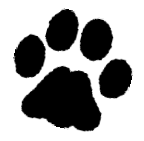 Worksheet Schedule for 2016 – 2017 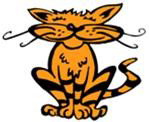 The above dates are subject to change.  Please check the website at wsespta.com for any changes.  You can also contact Marcie Hunt at wseswildcatmath@yahoo.com with any questions.Saturday MorningAvailableOnlineMonday MorningAvailablefor pick upFriday MorningDue to Wildcat Math boxes by 8:15 amWeek #1September 10September 12September16Week #2September 17September 19September 23Week #3September 24September 26September 30Week #4October 1October 3October 7Week #5October 15October 17October 21Week #6October 22October 24October 28Week #7October 29October 31November 4Week #8November 12November 14November 18Week #9November 26November 28December 2Week #10December 3December 5December 9Week #11December 10December 12December 16Week #12January 21January 23January 27Week #13January 28January 30February 3Week #14February 4February 6February 10Week #15February 11February 13February 17Week #16February 25February 27March 3